سئوالات درس جلسه دوم 1 شکلی سفید بر زمینه ای سیاه ، بزرگتر از شکلی سیاه با همان اندازه بر رویزمینه ای سفید نمایان می شود .  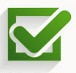 2 سفید رنگی فعال است و فراتر از حدودی که برایش تعیین شده ، پرتو افشانی می کند . حال آنکه سیاه رنگی غیر فعال است و بر روی خودش برمی گردد .. 3 رنگ به واسطه محیطی که در آن یافت می شود ، شرطی نمی گردد و اثری که رنگ بر روی چشم می گذارد ، به واسطه محیط ، تغییر نمی یابد . 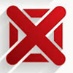 4  زرد ، قرمز و آبی بر روی زمینه سیاه به ترتیب گرم و آرام ، خفه و تاریک ، بسیار تیره است و در زمینه سفید به ترتیب سرد و هجوم آور ، پرتو افشان و نورانی ، دارای نورانیت عمیق ، است . 